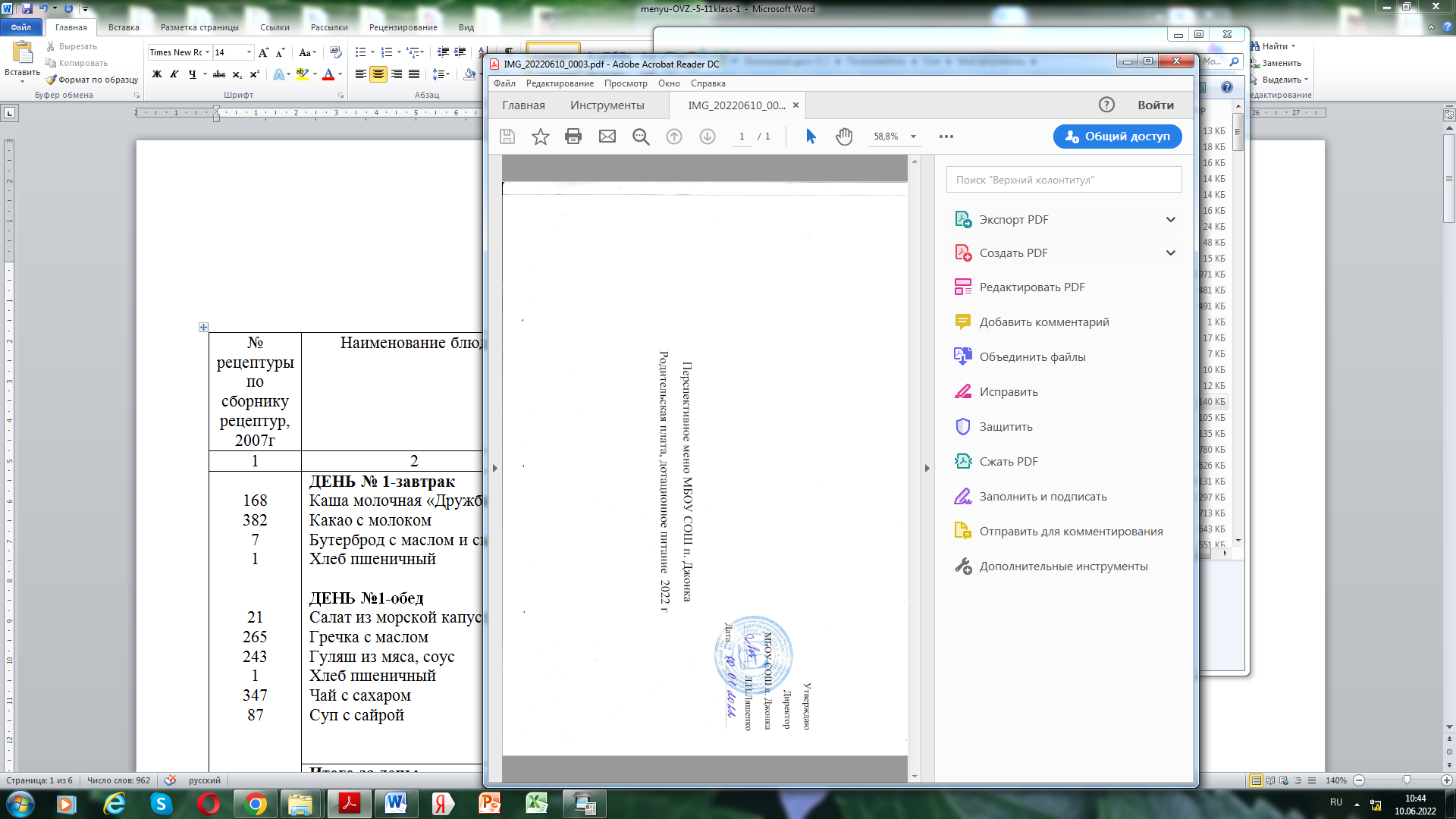 № рецептуры по сборнику рецептур, 2007гНаименование блюдОбъем порций   6-10 летОбъем порций 11-17 летБелки, гБелки, гБелки, гЖиры, гЖиры, гЖиры, гУглеводы, гУглеводы, гУглеводы, гЭнергетическая ценностьЭнергетическая ценностьЭнергетическая ценность№ рецептуры по сборнику рецептур, 2007гНаименование блюдОбъем порций   6-10 летОбъем порций 11-17 лет6-106-1011-176-106-1011-176-106-1011-176-106-1011-1712345556667778881683827        121265243134787ДЕНЬ № 1-завтракКаша молочная «Дружба»Какао с молоком  Бутерброд с маслом и сыромХлеб пшеничныйДЕНЬ №1-обедСалат из морской капустыГречка с масломГуляш из мяса, соусХлеб пшеничныйЧай с сахаром Суп с сайрой250/1020040/10/20      40100180/10100/50402002507,213,82,28   3,212,829,04,73,20,09,77,213,82,28   3,212,829,04,73,20,09,711,73,20,67  0,558,06,311,70,550,03,411,73,20,67  0,558,06,311,70,550,03,429,7126,712,34     16,86,1648,84,3316,825,4224,129,7126,712,34     16,86,1648,84,3316,825,4224,1201,0151,0112,5    84,8216,6299,4168,584,8102,0166,0201,0151,0112,5    84,8216,6299,4168,584,8102,0166,01683827        121265243134787Итого за день:148055,955,946,2246,22220,96220,961628,81628,8732033523761341389ДЕНЬ №2-завтракСалат ВинегретРожки с масломТефтеля мясная, соусЧай с сахаром и лимономХлеб пшеничныйДЕНЬ №2-обедСвекольникХлеб ржанойСок фруктовыйТворожная запеканкаФрукты100180/10100/50200/740250402001501201,96,4814,80,13,25,283,20,116,110,721,96,4814,80,13,25,283,20,116,110,725,348,12,880,00,558,130,70,020,40,05,348,12,880,00,558,130,70,020,40,04,6242,754,9615,016,817,2126,627,221,039,124,6242,754,9615,016,817,2126,627,221,039,1271,4213,084,860,484,8181,25128,0121,0332,582,871,4213,084,860,484,8181,25128,0121,0332,582,8732033523761341389Итого за день:152251,8951,8946,146,1185,29185,291359,951359,9511290349376        11853771      101ДЕНЬ №3-завтракСалат картофельный с соленым огурцомРис припущенный Курица в соусе Компот из сухофруктовХлеб пшеничныйДЕНЬ №3-обедЖаркое по-домашнемуЧай с сахаром и лимоном Хлеб ржанойСуп гречневыйФрукты 100180/10100/5020040200200402501202,83,7831,00,43,28,40,23,26,260,722,83,7831,00,43,28,40,23,26,260,729,26,1227,80,00,557,60,00,76,680,09,26,1227,80,00,557,60,00,76,680,019,626,17,6 31,616,831,416,026,626,839,1219,626,17,6 31,616,831,416,026,626,839,12172,0174,6420,0128,084,8207,865,0128,0192,582,8172,0174,6420,0128,084,8207,865,0128,0192,582,811290349376        11853771      101Итого за день:149059,9659,9658,6558,65211,65211,651655,51655,539304227      37611133761276ДЕНЬ №4-завтракСалат из капусты Картофельное пюреРыба припущенная навага, соусЧай с сахаромХлеб пшеничныйДЕНЬ №4-обедСуп лапшаКомпот из свежих фруктовХлеб ржанойФруктыПлов 100   180/10100/5020040    250200401202001,5   5,430,00,43,215,20,43,20,7224,51,5   5,430,00,43,215,20,43,20,7224,55,2  4,689,50,00,5512,130,00,70,039,655,2  4,689,50,00,5512,130,00,70,039,6510,0     28,490,8431,616,828,831,626,69,1228,5410,0     28,490,8431,616,828,831,626,69,1228,5494,0  280,8208,37128,084,8285,7128,4128,082,8569,0994,0  280,8208,37128,084,8285,7128,4128,082,8569,0939304227      37611133761276Итого за день:149071,6271,6265,8865,88180,39180,391750,661750,66623774301      392       3891ДЕНЬ №5-завтракБорщ с мясомЧай с лимоном БулочкаХлеб пшеничный ДЕНЬ №5-обедГорошек зеленый Пельмени с маслом Сок фруктовыйХлеб ржанойЙогурт250/7200/7604080200/10200401801,60,027,163,23,10,13,25,41,60,027,163,23,10,13,25,44,80,08,50,554,40,00,710,84,80,08,50,554,40,00,710,812,116,060,016,86,527,226,67,3812,116,060,016,86,527,226,67,3898,065,0347,084,878,0121,0128,0153,098,065,0347,084,878,0121,0128,0153,0623774301      392       3891Итого за день:151738,9838,9841,8841,88201,38201,381360,51360,5      32337617633761291ДЕНЬ № 6-завтракСуп молочный с макаронамЧай с сахаром и лимоном Хлеб пшеничныйБутерброд с маслом ДЕНЬ №6-обедСуп гороховый с курицейКомпот из св. фруктовХлеб ржанойФруктыРагу из птицы250200/74040/10    2502004012025014,2  15,20,13,215,40,13,20,7228,614,2  15,20,13,215,40,13,20,7228,613,2 12,130,00,5510,80,00,70,011,013,2 12,130,00,5510,80,00,70,011,06,16     28,815,016,831,615,026,69,1246,06,16     28,815,016,831,615,026,69,1246,0216,6   285,760,484,8286,060,4128,082,8398,32216,6   285,760,484,8286,060,4128,082,8398,32      32337617633761291Итого за день:146779,3479,3448,3848,38195,08195,081603,021603,0267       2658037211853761ДЕНЬ № 7-завтракСалат из морской капусты Гречка с масломТефтеля мясная, соусЧай с сахаром Хлеб пшеничный ДЕНЬ №7-обОвощное рагуЧай с сахаром  Хлеб ржанойФруктыСуп вермишелевый с курицей100  180/10100/50200    40200    200401202501,89,013,670,4   3,28,4   0,13,20,7215,31,89,013,670,4   3,28,4   0,13,20,7215,35,007,5622,50,0   0,557,6   0,00,550,014,95,007,5622,50,0   0,557,6   0,00,550,014,923,048,820,3431,6     16,831,4      15,016,89,1221,023,048,820,3431,6     16,831,4      15,016,89,1221,0104,0299,4338,38128,0  84,8207,8    60,484,882,8197,0104,0299,4338,38128,0  84,8207,8    60,484,882,8197,067       2658037211853761Итого за день:137055,7955,7958,8158,81243,66243,661630,581630,58673122433761150/125389141ДЕНЬ №8-завтракЗеленый горошек с огурцомРожки с масломКотлета здоровье, соусЧай с сахаром и лимоном Хлеб пшеничныйДЕНЬ №8-обедРисовая запеканкаСок фруктовыйХлеб ржанойСуп с сайрой Фрукты 100180\10100\5020040200200402501201,43,784,70,13,220,660,13,28,61,43,784,70,13,220,660,13,28,64,36,1211,70,00,5521,740,00,78,44,36,1211,70,00,5521,740,00,78,48,639,154,3315,016,821,227,226,614,348,639,154,3315,016,821,227,226,614,3463,0   174,6168,560,484,8364,0121,0128,0167,2563,0   174,6168,560,484,8364,0121,0128,0167,25673122433761150/125389141Итого за день:142045,7445,7453,5153,51173,19173,191331,551331,5577       2032433761      203       347183/121ДЕНЬ №9-завтракСалат свекла с горошкомКартофельное пюреПечень по-строгановскиКомпот из сухофруктов Хлеб пшеничный ДЕНЬ №9-обедКапуста тушеннаяКомпот из консерв фруктовХлеб ржанойСуп с фрикаделькамиФрукты 100180/10100   20040200     200402501204,86,4832,60,13,211,27   0,03,28,94,86,4832,60,13,211,27   0,03,28,92,49,7213,14   0,00,79,73   0,00,555,62,49,7213,14   0,00,79,73   0,00,555,63,8451,33,8      15,026,669,4     25,4216,828,43,8451,33,8      15,026,669,4     25,4216,828,4101,1255,6266.0    60,4128,0406,4   102,084,8193,0101,1255,6266.0    60,4128,0406,4   102,084,8193,077       2032433761      203       347183/121Итого за день:144070,5570,5541,8441,84240,56240,561597,31597,3      1133494301392376ДЕНЬ №10-завтракФруктыСуп лапша с курицейСок фруктовыйХлеб пшеничныйДЕНЬ №10-обедВареники с масломЧай с сахаромХлеб ржанойФрукты Кабачковая икра25020040200/1020040120      80   2,60,43,215,20,13,25,4   2,60,43,215,20,13,25,45,60,00,5512,130,00,710,85,60,00,5512,130,00,710,8      13,431,616,6828,815,026,67,38      13,431,616,6828,815,026,67,38114,4128,084,8285,360,4128,0153,0114,4128,084,8285,360,4128,0153,0      1133494301392376Итого за день:155738,2238,2239,2839,28191,48191,481323,41323,4